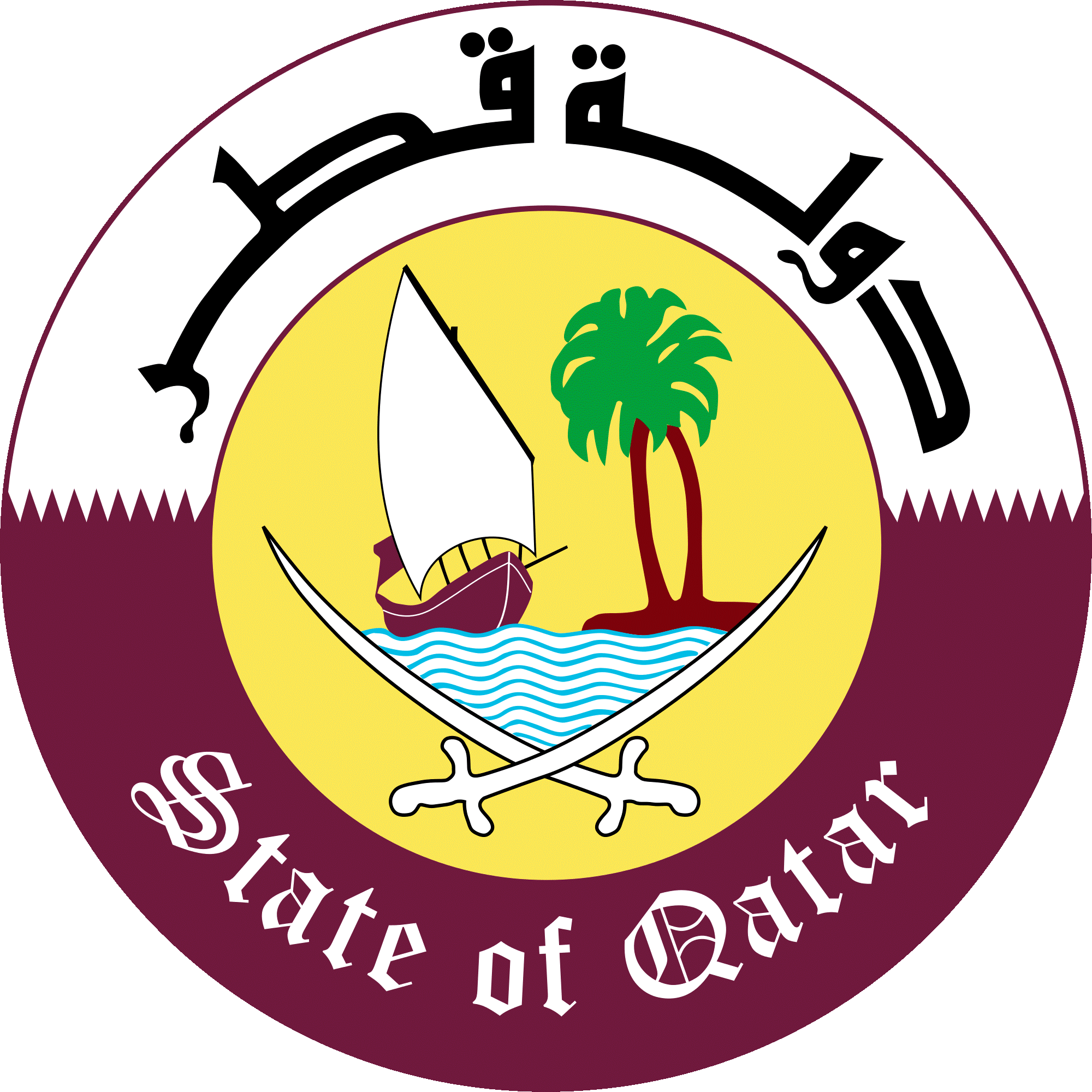 مجلس حقوق الانسان الدورة السابعة والثلاثون للفريق العامل المعني بالإستعراض الدوري الشامل"استعراض النمسا"Review of Austriaكلمة دولة قطر  يُلقيها السيد/ محمد البوعينين  Mr. Mohammed AL-BUAINAIN سكرتير ثانيSecond Secretaryجنيف، 22 يناير 2021م السيد الرئيس،،،يشكر وفد بلادي سعادة رئيس وفد مملكة النمسا على المعلومات المقدمة حول التطورات والإنجازات بشأن تنفيذ التوصيات المقبولة خلال الجولة الثانية من الإستعراض الدوري الشامل. لقد عكس التقرير الوطني إلتزام النمسا بتحسين أوضاع حقوق الإنسان على المستوى الوطني والدولي، وذلك بالتعاون الوثيق مع الآليات الدولية والإقليمية لحقوق الإنسان، وقيادتها لعدد من المبادرات المهمة بمجلس حقوق الإنسان في مجالات من ضمنها حماية الصحفيين وتعزيز الحوار بين الثقافات والأديان.وفي هذا الصدد، يُثمن وفد بلادي التدابير المعتمدة لتعزيز إدماج الأشخاص ذوي الإعاقة وعدم التمييز ضدهم، وكفالة وصولهم إلى سوق العمل وإلى التعليم الجيد الشامل. وعليه، نُوصي بإشراك منظمات المجتمع المدني التي تُعنى بحقوق الأشخاص ذوي الإعاقة في العملية الجارية لإعداد خطة العمل الوطنية الجديدة بشأن الإعاقة للفترة 2022 ـــ 2030م.كما نُوصي بوضع خطة عمل وطنية بشأن حقوق الإنسان. في الختام يتمنى وفد بلادي الى مملكة النمسا التوفيق في مسار تعزيز حقوق الإنسان في البلاد.وشكراً السيد الرئيس،،،